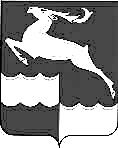 АДМИНИСТРАЦИЯ КЕЖЕМСКОГО РАЙОНА КРАСНОЯРСКОГО КРАЯПОСТАНОВЛЕНИЕ02.06.2021                                               № 377-п	г. КодинскОб утверждении норматива стоимости одного квадратного метра общей площади жилья для расчета размера социальных выплат молодым семьям на II-IV кварталы 2021 года в соответствии с ведомственной целевой программойВ соответствии с мероприятием по обеспечению жильем молодых семей ведомственной целевой программы «Оказание государственной поддержки гражданам в обеспечении жильем и оплате жилищно-коммунальных услуг» государственной программы Российской Федерации «Обеспечение доступным и комфортным жильем и коммунальными услугами граждан Российской Федерации» (далее - ведомственная целевая программа) утвержденной постановлением Правительства РФ от 17.12.2010 № 1050 «О реализации отдельных мероприятий государственной программы Российской Федерации "Обеспечение доступным и комфортным жильем и коммунальными услугами граждан Российской Федерации», постановлением Правительства Красноярского края от 30.09.2013 № 514-п «Об утверждении государственной программы Красноярского края «Создание условий для обеспечения доступным и комфортным жильем граждан», в рамках мероприятия 1 «Субсидии на предоставление социальных выплат молодым семьям на приобретение (строительство) жилья» (далее – мероприятие) подпрограммы 4 «Улучшение жилищных условий отдельных категорий граждан, проживающих на территории Кежемского района» муниципальной программы Кежемского района «Обеспечение доступным и комфортным жильем жителей Кежемского района», утвержденной постановлением Администрации Кежемского района от 15.10.2013 № 1205-п «Об утверждении муниципальной программы Кежемского района «Обеспечение доступным и комфортным жильем жителей Кежемского района», методикой определения норматива стоимости одного квадратного метра общей площади жилого помещения по Кежемскому району Красноярского края (далее – методика), утвержденной постановлением Администрации Кежемского района от 12.11.2015 № 1040-п «Об утверждении Методики определения норматива стоимости одного квадратного метра общей площади жилья по Кежемскому району Красноярского края для расчета размера социальных выплат, предоставляемых за счет средств федерального, краевого и районного бюджетов молодым семьям на приобретение или строительство жилья», руководствуясь ст.ст.17, 18, 30.3, 32 Устава Кежемского района, ПОСТАНОВЛЯЮ:1.	Утвердить норматив стоимости одного квадратного метра общей площади жилья для расчета размера социальных выплат на приобретение (строительство) жилья молодым семьям – участникам ведомственной целевой программы на II-IV кварталы 2021 года в размере 19000 (девятнадцать тысяч) рублей, согласно приложению к настоящему постановлению.2. Постановление вступает в силу со дня, следующего за днем его официального опубликования в газете «Кежемский Вестник».Исполняющий полномочияГлавы района								           А.М. Игнатьев Приложение к постановлению Администрации район от 02.06.2021 № 377-пРасчетнорматива стоимости одного квадратного метра общей площади жильядля расчета размера социальных выплат на приобретение (строительство) жилья молодым семьям – участникам ведомственной целевой программы                на II-IV кварталы 2021 года Согласно Методике определения норматива стоимости одного квадратного метра общей площади жилого помещения по Кежемскому району Красноярского края, утвержденной постановлением Администрации Кежемского района от 12.11.2015 № 1040-п, норматив стоимости одного квадратного метра общей площади жилья для расчета размера социальных выплат молодым семьям рассчитывается по формуле:С = (СМ + СП + Цп.р. + Цв.р. + Сстр. + СМИ +ССО) / №., где:С - Норматив стоимости одного квадратного метра общей площади жилья на планируемый год по Кежемскому району Красноярского края;СМ - сведения о средней рыночной стоимости одного квадратного метра общей площади жилья на соответствующий период, утвержденные Министерством строительства и жилищно-коммунального хозяйства Российской Федерации, на территории Красноярского края;СП - сведения о стоимости одного квадратного метра общей площади в сельской местности на территории муниципальных районов Красноярского края при приобретении жилья на соответствующий год участниками подпрограммы «Устойчивое развитие сельских территорий» государственной программы Красноярского края «Развитие сельского хозяйства и регулирование рынков сельскохозяйственной продукции, сырья и продовольствия», утвержденные Правительством Красноярского края;Цп.р. - средняя цена одного квадратного метра общей площади типового жилья на первичном рынке жилья на соответствующий период в Кежемском районе Красноярского края, представленная органами местного самоуправления поселений Кежемского района Красноярского края;Цв.р. – средняя рыночная цена одного квадратного метра общей площади жилья на вторичном рынке жилья, на соответствующий период в Кежемском районе Красноярского края, представленная органами местного самоуправления поселений Кежемского района Красноярского края;Сстр. – средняя стоимость строительства одного квадратного метра общей площади жилого помещения на соответствующий период в Кежемском районе Красноярского края, представленная органами местного самоуправления поселений Кежемского района Красноярского края, Правительством Красноярского края при строительстве жилья на соответствующий год участниками подпрограммы «Устойчивое развитие сельских территорий» государственной программы Красноярского края «Развитие сельского хозяйства и регулирование рынков сельскохозяйственной продукции, сырья и продовольствия», специализированными организациями (Служба заказчика);СМИ - сведения мониторинга договоров купли – продажи жилых помещений на территории Кежемского района Красноярского края, открытых печатных изданий Кежемского района Красноярского края о рыночной стоимости одного квадратного метра общей площади жилого помещения, на соответствующий период в Кежемском районе Красноярского края;ССО - средняя рыночная цена одного квадратного метра общей площади жилья в типовых домах на первичном и вторичном рынке жилья на соответствующий период в Кежемском районе Красноярского края, предоставленные специализированными организациями (Служба заказчика, риэлторы) на территории Кежемского района Красноярского края;№ - количество показателей, используемых при расчете (СМ, СП, Цп.р.. Цв.р., Сстр., СМИ, ССО).В целях утверждения норматива стоимости одного квадратного метра общей площади жилья для расчета размера социальных выплат на приобретение (строительство) жилья молодым семьям – участникам ведомственной целевой программы на II-IV кварталы 2021 года Администрацией Кежемского района был проанализирован рынок недвижимости в 2020 году, первом полугодии 2021 года.За основу расчета приняты следующие величины:СМ – в связи с несопоставимостью цен не применяется.СП – 32 300 стоимость одного квадратного метра общей площади жилья в сельской местности на территории Кежемского района Красноярского края при строительстве (приобретении) жилья на 2020 год участниками подпрограммы, в соответствии с постановлением Правительства Красноярского края от 29.04.2014 № 177-п «Об утверждении стоимость одного квадратного метра общей площади жилья в сельской местности на территории Кежемского района Красноярского края при строительстве (приобретении) жилья на 2014-2020 годы участниками подпрограммы «Устойчивое развитие сельских территорий" государственной программы Красноярского края "Развитие сельского хозяйства и регулирование рынков сельскохозяйственной продукции, сырья и продовольствия».Цп.р. - в связи с отсутствием первичного рынка жилья в Кежемском районе Красноярского края на соответствующий период не применяется.Цв.р. – 8 318 - средняя рыночная цена одного квадратного метра общей площади жилья на вторичном рынке жилья, на соответствующий период в Кежемском районе Красноярского края, представленная органами местного самоуправления поселений Кежемского района Красноярского края:Город Кодинск – 19 600;Заледеевский сельсовет – 9 728;Имбинский сельсовет – 7 289;Ирбинский сельсовет – 5 507;Недокурский сельсовет – 2 500;Тагарский сельсовет – 7 600;Яркинский сельсовет – 6 000.Сстр. –в связи с отсутствием строительства жилых помещений в Кежемском районе Красноярского края не применяется.СМИ– 16 390 -сведения мониторинга договоров купли – продажи жилых помещений на территории Кежемского района Красноярского края:Выпуск № 17 от 25.04.2021:700 000 / 76,0 = 9 211;Выпуск № 14 от 04.04.2021:1 200 000 / 76,0 = 15 789;1 000 000 / 54,0 = 18 519; Выпуск № 13 от 28.03.2021:900 000 / 54,0 = 16 667;Выпуск № 6 от 07.02.2021:1 500 000 / 79,1 = 18 963;600 000 / 36,8 = 16 304Договор купли-продажи жилых помещений:1 000 000 /51.3 = 19 493;800 000 / 55,5  = 14 414;900 000 / 54,0= 16 667;1 300 200 / 77,9 = 16 690.ССО - в связи с отсутствием риелторов, и отсутствием строительства жилых помещений на территории Кежемского района Красноярского края мониторинг средней рыночной цены одного квадратного метра общей площади жилья в типовых домах на первичном и вторичном рынке жилья на соответствующий период не применяется;№ - 3- количество показателей, использованных при расчете.Таким образом:32 300 + 16 390 + 8 318 = 57 008 : 3 = 19 000